STUDY GUIDE- Geography TestDIRECTIONS:  Circle which theme of geography is being asked about in each question.What is the absolute location of Raleigh, North Carolina?A.	LocationB.	Human Environment and InteractionC.	Region D.	MovementE. 	PlaceWhat is the best mode of travel to go from Scotland to China?A.	LocationB.	Human Environment and InteractionC.	Region D.	MovementE. 	PlaceIn what country can you find the most mountains?A.	LocationB.	Human Environment and InteractionC.	Region D.	MovementE. 	PlaceIn what region are the Atacama Desert, Lake Titicaca, and the Andes Mountains found?A.	LocationB.	Human Environment and InteractionC.	Region D.	MovementE. 	PlaceWhat are Nicaragua’s three main crops?A.	LocationB.	Human Environment and InteractionC.	Region D.	MovementE. 	PlaceLily’s parents moved from China to the U.S. so that they could find a better job.A.	LocationB.	Human Environment and InteractionC.	Region D.	MovementE. 	PlaceDIRECTIONS:  For each question, circle the letter that correctly answers the questions below.When we describe a place by saying, “it has a beautiful lake and mountains in the background,” we are describing it by its____________________?A.	Physical CharacteristicsB.	Cultural CharacteristicsC.	Human CharacteristicsWhen we tell about a place by describing the kinds of food people eat and the way they celebrate holidays and family traditions, we are describing ______________?A.	Physical CharacteristicsB.	Cultural CharacteristicsC.	Political CharacteristicsWhat determines how people, ideas, goods, and information move from place to place?LocationHuman Environment and InteractionRegion Movement What illustrates how people use and affect the environment? Movement Human Environment and InteractionRegionLocationPeople who come to live in a new country are calledTravelersImmigrantsStrangersNewcomersWhat is one example of the way people adapt to their environment? They wear warm or lightweight clothingThey recycle fuelsThey preserve natural resourcesThey plant treesOne "pull" factor that encourages migration isJob OpportunitiesFamineDiseaseWarOne "pull" factor that encourages migration isJob OpportunitiesNatural DisatersSecurityBetter EducationWhich of the following has the greatest influence on the movement of people?Trade and scarcity of resourcesConquests and diseasesReligion and politicsAll of the aboveA legend on a map is used toExplain relative size and distanceExplain the directions North, South, East and West Explain what the colors and symbols representTo explain longitude and latitudeWhat has the potential to share the same climate, physical features, or culture?CountriesRegionsPlaces Cities Human and Physical Characteristic represent LocationPlaceRegion Movement To find the direction of a location, such as north, south, east or west, you must look at this part of a map.Contour linesScaleCompass roseLegendLatitude and longitude may be used to determine which of the following?The site features of a placeThe relative location of the placeThe absolute location of a placeThe situation of a placeThe location of a place in relationship to other places or features around it is calledAbsolute locationRelative locationActual locationGlobal addressDirections:  Put the letter that matches the definition for each term in the blank. _______1. Geography_______2. Political Map_______3. Physical Map_______4.  Hemisphere_______5.  Scale_______6.  Globe_______7.Equator_______8. Prime Meridian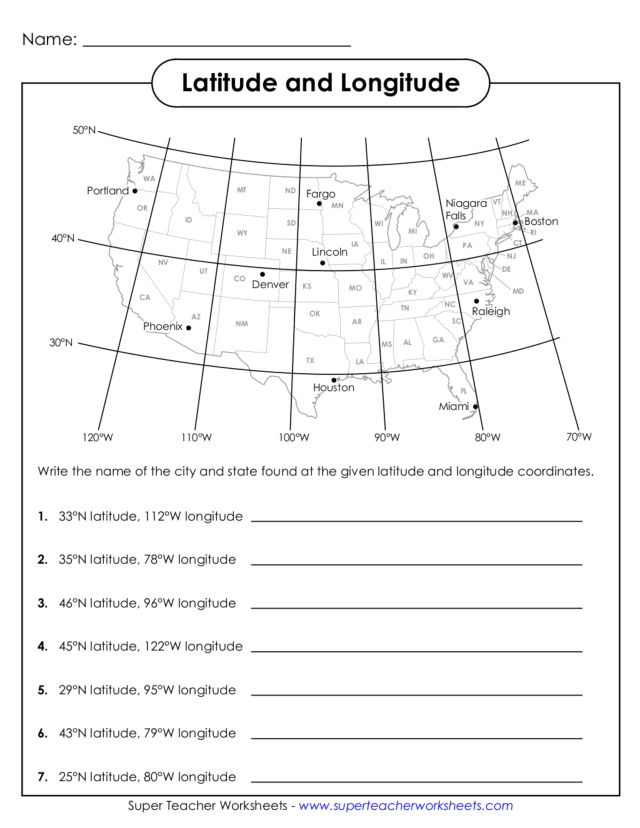 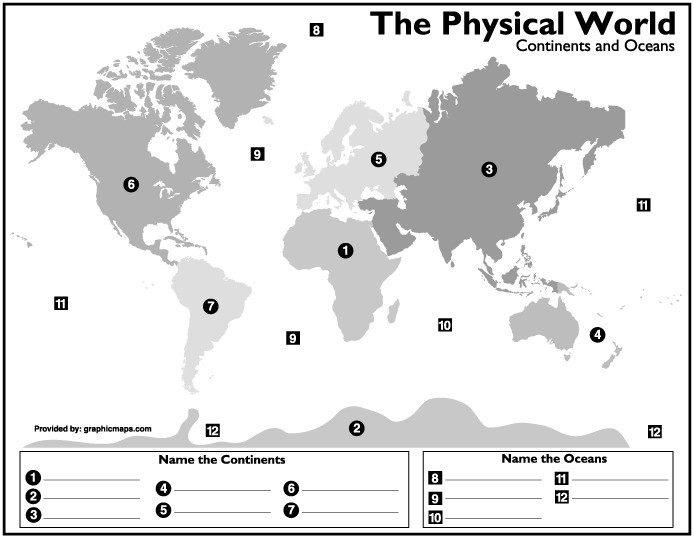 